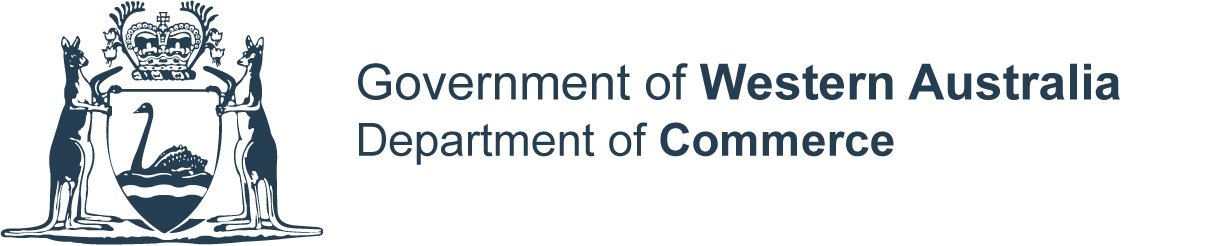 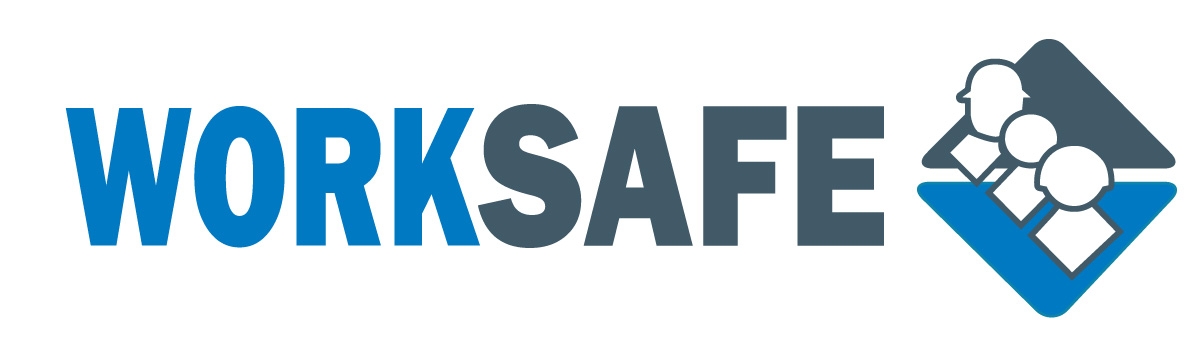 Schedule 2 — Forms relating to general provisionsForm 2 — NOTIFICATION OF DISEASE[Regulation 2.4(2)]Occupational Safety and Health Act 1984WorkSafe Western Australia Commissioner 	REPORTING TELEPHONES: WA 6872	(08) 9327 8800Phone: (08) 9327 8777 Fax: (08) 9327 8724 	1800 678 198Email: safety@commerce.wa.gov.auSection 1: Employer detailsSection 1: Employer detailsSection 1: Employer detailsSection 1: Employer detailsLegal name:Trading name:	ABN / ACN:Type of workplace:ANZIC: Street address:Suburb/Town:Postcode:Phone:Fax: Email:Section 2: Details of person affectedSection 2: Details of person affectedSection 2: Details of person affectedSurname:Sex:   Male  Female Given names:Occupation:Date of birth:    /    /        Age:  Days unable to work:     Section 3: Details of diseaseSection 3: Details of diseaseSection 3: Details of diseaseSection 3: Details of diseaseSection 3: Details of diseaseDate of diagnosis:   /    /         /    /      Time of diagnosis:     :   am  pmWorkCover number: Name of disease:Brief description of work done/and or how incident occurredAddress of the workplace where the incident occurred:Street address: Address of the workplace where the incident occurred:Suburb/Town: Address of the workplace where the incident occurred:Postcode: Person removed to: (Hospital/GP)Person reporting injury:First name: Surname: Person reporting injury:Position: Phone: Person for liaison:First name: Surname: Person for liaison:Position: Phone: 